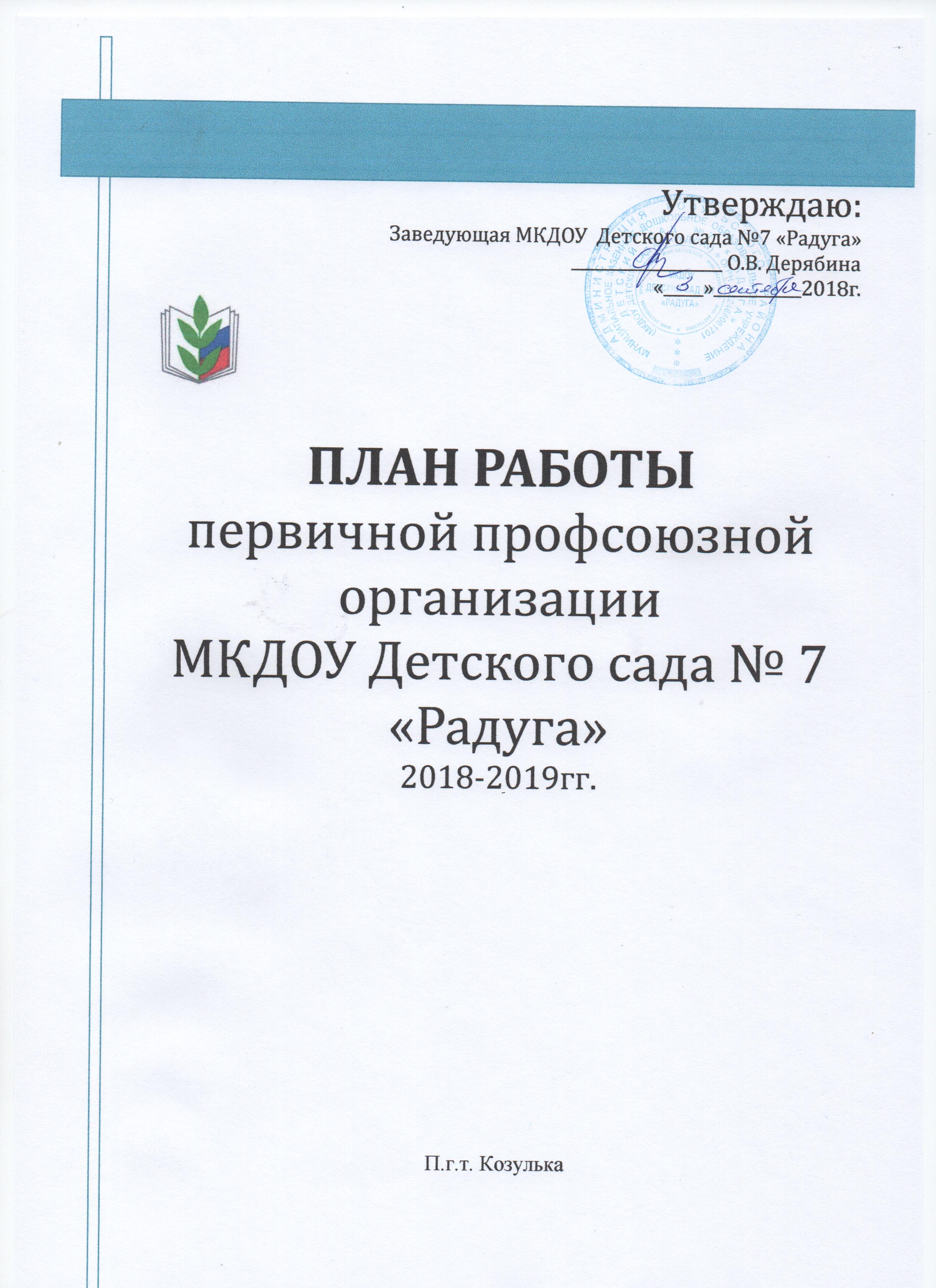 Профсоюз работников народного образования и науки Российской ФедерацииУтверждаю:Заведующая МКДОУ  Детского сада №7 «Радуга»___________________ О.В. Дерябина«_____»___________2018г.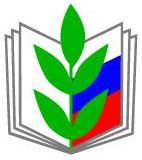 ПЛАН РАБОТЫпервичной профсоюзнойорганизацииМКДОУ Детского сада № 7«Радуга»2018-2019гг.П.г.т. Козулька№п/п              Содержание работы     Сроки   проведения  Ответственные                            Сентябрь1.Составить перечень юбилейных, праздничных и знаменательных дат для членов Профсоюза.         03.09.18г. Председатель       профсоюзной организации  Актив профкома2.Подготовить торжественное собрание, посвящённое Дню дошкольного работника. Отметить юбиляров, награждённых грамотами.        14.09.18г.Председатель профсоюзной организации и актив3.Оформить профсоюзный уголок.        18.09.18г. Актив профсоюзной организации4.Провести профсоюзное собрание: Выбор председателя и актива профкома ДОУ.        21.09.18г.Председатель профсоюзной организации 5.Провести учёт членов Профсоюза.       24.09.18г.Заведующая и председатель профсоюзной организации                          Октябрь1.Подготовить и провести День пожилого человека.       01.10.11г.Председатель профсоюзной организации Актив профкома2.Проверить инструкции по охране труда и технике безопасности, наличие подписей работающих.       10.10.18г.Заведующая и председатель профсоюзной организации3.Провести заседание профкома «О результатах проверки ведения личных дел и трудовых книжек работающих».        24.10.18г.Заведующая и председатель профсоюзной организации                           Ноябрь1.Проверить соблюдение администрацией трудового законодательства и норм охраны труда (тарификация, режим рабочего времени, график отпусков, инструкции по охране труда).       05.11.18г.Заведующая и председатель профсоюзной организации2.Своевременность и условия прохождения медицинских осмотров.        20.11.18г.Председатель профсоюзной организации                         Декабрь1.Смена материала в профсоюзном уголке.        03.12.18г.Актив профсоюзной организации2.Подготовка новогоднего праздника для работников ДОУ.        10.12.18г.Председатель профсоюзной организации Актив профкома3.Согласовать график отпусков на новый календарный год.         21.12.18г.Заведующая и председатель профсоюзной организации                         Январь1.Оформить заявку о планируемом количестве детей сотрудников, подлежащих отдыху и оздоровлению на 2019 год.       17.01.19г.Председатель профсоюзной организации2.Провести профсоюзное собрание по выбору и утверждению председателя и актива профкома ДОУ.      28.01.19г.Заведующая                        Февраль1.Провести анализ работы с заявлениями и обращениями членов профсоюза     07.02.19г.Председатель профсоюзной организации2.Подготовить и провести торжественное собрание, посвящённое Дню защитника Отечества.     19.02.19г.Председатель профсоюзной организации 3.Начать подготовку к мероприятиям, посвящённым Международному женскому Дню 8 Марта.      28.02.19г.Председатель профсоюзной организации и актив                        Март1.Провести заседание профсоюзного комитета «о рациональном использовании рабочего времени, соблюдении режима отдыха».    05.03.19г.Председатель профсоюзной организации2.Празднование мероприятия Международный женский день 8 Марта.       07.03.19г.Председатель профсоюзной организации3.Контроль за ведением трудовых книжек.       20.03.19г.  Председатель профсоюзной организации                           Апрель1.Провести профсоюзное собрание «Организации работы по охране труда и технической безопасности».      26.04.19г.Председатель профсоюзной организации и актив2.Принять участие в организации и проведении субботника.      27.04.19г.Председатель профсоюзной организации                            Май1.Принять участие в первомайских мероприятиях.     06.05.19г.Председатель профсоюзной организации2.Организовать поздравление с праздником 9 Мая.     08.05.19г.Председатель  профсоюзной организации3.Уточнить график отпусков     16.05.19г.Председатель профсоюзной организации4.Разработать мероприятия по выполнению решений профсоюзных собраний, комитетов, предложений и замечаний членов Профсоюза     22.05.19г.Председатель профсоюзной организации5.Продолжить ознакомление работников с нормативными документами по правовым вопросам.      29.05.19г.Председатель профсоюзной организации                     Июнь-Август1.Планирование профсоюзных собраний на следующий учебный год.          12.06.19г.  Председатель профсоюзной организации2.Проверить состояние охраны труда и техники безопасности в ДОУ.         17.07.19г.Председатель профсоюзной организации3.Осуществлять контроль за своевременной выплатой отпускных работникам образовательного учреждения.          25.07.19г.Председатель профсоюзной организации4.Организовать поздравление с Днем знаний.На контроле: - Организация и прохождение периодических медицинских осмотров.        15.08.19г.Председатель профсоюзной организации актив профкома